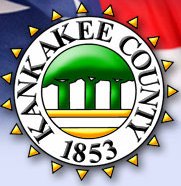 Election Judge Information Sheet (Please Print Clearly)Name: _____________________________________________________________Address: ___________________________________________________________City, State & Zip _____________________________________________________Mailing Address (If different from above) ___________________________________________________________________________________________________Were you referred to us through your business?      Yes	             NOIf so, the name of the business ________________________________________   Phone Numbers:Home (		) ________-__________Cell    (		) ________-__________Social Security Number: ______-________-_______(Required by county for payment)Date of Birth: ______________________________________________________Email Address: _____________________________________________________How is the best way to contact you? 	Home		Cell		EmailDo you have computer Knowledge?		 Yes	or 	NoHave you ever been convicted of a felony?  	Yes 	or	NoIf yes, were? _______________________________________________________Party Affiliation:_____________________________________________________(Election judges must specify Republican or Democrat)Do you have transportation?		 Yes	or 	NoHow did you hear about us? __________________________________________Signature: _________________________________________________________Date: _____________________________________________________________Dan HendricksonKankakee County Clerk189 E. Court St., Kankakee IL 60901Countyclerk@k3county.netPhone (815) 937-2990Fax (815) 939-8831